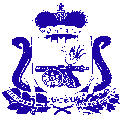 СОВЕТ ДЕПУТАТОВ ЛЕХМИНСКОГО СЕЛЬСКОГО ПОСЕЛЕНИЯ ХОЛМ-ЖИРКОВСКОГО РАЙОНА СМОЛЕНСКОЙ ОБЛАСТИР Е Ш Е Н И Е    от 09.12.2022  года                   №  43О ставках арендной платы за земельные участки, находящиеся в муниципальной собственности Лехминского сельского поселения Холм-Жирковского района Смоленской области по видам разрешенного использования  и категориям арендаторов, предоставленные в аренду без проведения торгов   В соответствии со статьями 39.7,  65 Земельного кодекса Российской Федерации, Постановлением Правительства Российской Федерации от 16.07.2009  №582  «Об основных принципах определения  арендной платы  при аренде земельных участков, находящихся в государственной и муниципальной собственности, и о  Правилах определения размера  арендной платы, также порядка, условий и сроков внесения арендной платы за земли, находящиеся  в собственности Российской Федерации», Совет депутатов Лехминского сельского поселения Холм-Жирковского района Смоленской областиР Е Ш И Л :         1. Установить  размеры ставок арендной платы за земельные участки, находящиеся в муниципальной собственности Лехминского сельского поселения Холм-Жирковского района Смоленской области по видам разрешенного использования и категориям арендаторов, предоставленные в аренду без проведения торгов (в % от кадастровой стоимости) согласно приложению.        2. Настоящее решение  вступает в силу  после дня подписания и распространяется на правоотношения возникшие с 01.01.2022 года.Глава муниципального образования Лехминского сельского поселенияХолм-Жирковского района Смоленской области  Приложение к решению  Совета депутатов Лехминского сельского поселения Холм-Жирковского района Смоленской области   от  09.12.2022  №43Размеры ставок арендной платы по видам разрешенного использования и категориям арендаторов за земельные участки, находящиеся в муниципальной собственности Лехминского сельского поселения Холм-Жирковского района Смоленской области, предоставленные в аренду без проведения торгов№п/пВид  деятельности% от кадастровой стоимости1.Земельные участки, предоставленные  для ведения личного подсобного хозяйства, садоводства и огородничества.0,52.Земельные участки, отнесенные в составе зон сельскохозяйственного использования в землях городского и сельских поселений и предоставленные для сельскохозяйственного производства. 0,53.Земельные участки, предоставленные для индивидуального жилищного строительства.1,04.Земельные участки, предоставленные для размещения административных и офисных зданий объектов образования, науки, здравоохранения и социального обеспечения, физической культуры и спорта, искусства  и  религии.1,55.Земельные участки, предоставленные для размещения гаражей, автостоянок и объектов автосервиса: - юридическим лицам  - физическим лицам- гражданам в целях осуществления предпринимательской деятельности без образования юридического лица.1,50,71,06.Земельные участки, предоставленные для размещения и содержания посадочно-взлетных полос. 0,177.Земельные участки, предоставленные под объекты коммунального хозяйства (котельные, артскважины).1,58.Земельные участки, предоставленные под объекты транспорта и связи.139.Земельные участки, предоставленные муниципальным предприятиям, оказывающим услуги по тарифам, утверждаемым районными (городскими, поселковыми) советами.0,310.Земельные участки, предоставленные для проведения биотехнических работ по полувольному содержанию животных.1011.Земельные участки, предоставленные для воспроизводства рыбы и водных биоресурсов, разведение свиней.7,512.Земельные участки, предоставленные для декоративного садоводства и овощеводства.2013.Земельные участки, предоставленные для сельскохозяйственного производства, находящиеся за чертой населенных пунктов.0,314Земельные участки, предоставляемые для сельскохозяйственного производства для арендаторов, арендующих указанные земельные участки площадью более 100 га0,115ПРОЧИЕ2